Что же такое Спортивное силовое оборудование VATsport ???Мы имеем полный цикл производства! В одни двери завозим материалы и комплектующие, в другие двери выносим готовую к транспортировке продукцию. Тренажеры VATsport изготавливаются из материалов премиального класса и качества👍 и преимущественно из Российских материалов (есть немного Европы). Отбираем самые лучшие материалы и комплектующие.Рама конструкции имеет основной стальной профиль сечением 100 х 50 мм с толщиной стенки 3 мм. Трубы с более тонкой стенкой профиля не используем даже во вспомогательных элементах. Все разъемные пластины имеют толщину 8-10 мм.
Окраска производится методом электростатического напыления (порошковая краска), которая имеет высокую прочность и долговечность. Производитель краски Европа.	Все направляющие изготовлены из сплошного круга из калиброванной нержавеющей стали,  так не делает больше никто.
Профильные трубы служащие для регулировки высоты спинок, кореток  кроссовера, сидений и т.д. так же изготовлены из нержавеющей стали
Органайзеры для блинов изготовлены из толстостенной нержавеющей трубы. Не применяем технический нержавеющий металлопрокат.Применение нержавеющей стали в оборудовании VATsport позволяет не терять товарный вид тренажеров на протяжении всего срока эксплуатации!!! Что имеет большое преимущество перед хромированным или лакокрасочным покрытием данных элементовВ качестве обивки используем ТОЛЬКО экокожу премиум класса марки SCHWEITZER Nappa (официальный поставщик компании BMW)В основании спинок и сидушек лежит многослойная фанера толщиной 18 мм. В качестве мягкого наполнителя идет вспененый полиэтилен (простой и износостойкий материал, который легко ремонтируется или меняется при необходимости, найти легко и не возникает затруднений с плановой перетяжкой обивки)Еще одна очень важная деталь, это РОЛИКИ которые используются для троса или направляющих - мы делаем их сами❗ из полиамида❗ это очень прочный и практически вечный материал. Никакой штамповки, никакого Китая и т.д.Принципиально не работаем с Китайскими комплектующими❗❗❗ даже шайбы Российского производства.Все сотрудники компании VATsport имеют высокую квалификацию, что позволяет нам выдавать качественные тренажеры, и заявлять такую высокую гарантию, на раму и сварные соединения - ПОЖИЗНЕННО⚠️⚠️⚠️ Мы сами проектируем наше оборудование, как на прочность так и на биомеханику☝ расчетами на прочность занимаются техники, а расчетами на биомеханику мы используем разных людей: спортсменов, мастеров спорта в разных номинациях и дисциплинах, используем опыт и советы СОРЕВНУЮЩИХСЯ атлетов, а так же испытываем всё оборудование как на стэндах на производстве, так и на собственной тренировочной базе, на потоке посетителей фитнесс-центра.     Хотите сделать заказ? Пишите нам в директ📨, на WhatsApp🟢 +79284441314 или на электронную почту tvasport@mail.ru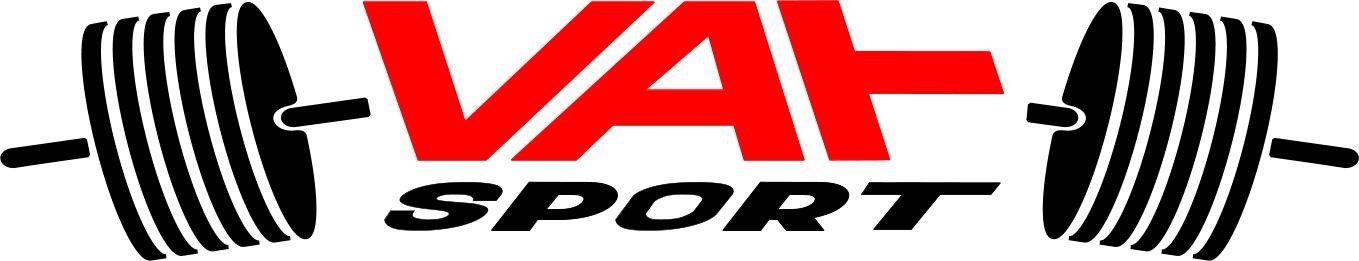 Коммерческое предложение от                 2021 г.Коммерческое предложение от                 2021 г.Коммерческое предложение от                 2021 г.Коммерческое предложение от                 2021 г.Коммерческое предложение от                 2021 г.Коммерческое предложение от                 2021 г.Коммерческое предложение от                 2021 г.Коммерческое предложение от                 2021 г.Коммерческое предложение от                 2021 г.Исполнитель:Исполнитель:ИП Тарасенко Валентин Александрович, ИНН 230211064618 Адрес: 352910 Краснодарский край, г. АрмавирИП Тарасенко Валентин Александрович, ИНН 230211064618 Адрес: 352910 Краснодарский край, г. АрмавирИП Тарасенко Валентин Александрович, ИНН 230211064618 Адрес: 352910 Краснодарский край, г. АрмавирИП Тарасенко Валентин Александрович, ИНН 230211064618 Адрес: 352910 Краснодарский край, г. АрмавирИП Тарасенко Валентин Александрович, ИНН 230211064618 Адрес: 352910 Краснодарский край, г. АрмавирИП Тарасенко Валентин Александрович, ИНН 230211064618 Адрес: 352910 Краснодарский край, г. АрмавирИП Тарасенко Валентин Александрович, ИНН 230211064618 Адрес: 352910 Краснодарский край, г. АрмавирЗаказчик:Заказчик:№ФОТОФОТОТовары (работы ,услуги)Кол-воЕд.ЦЕНАСКИДКАСКИДКА№ФОТОФОТОТовары (работы ,услуги)Кол-воЕд.ЦЕНА10%  (от 1 миллиона.руб.)15%  (от 5 шт. одного вида11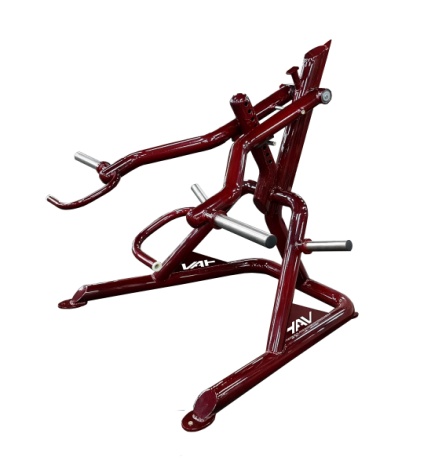 Тренажер Универсальный ХАММЕР1шт.55 000,0049 500,0046 750,0014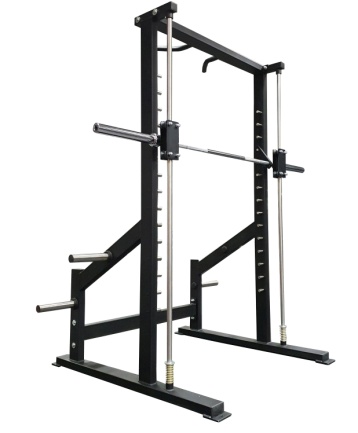 Тренажер машина Смита без противовесов (нагрузка до 400 кг)1шт.77 000,0069 300,0065 450,0017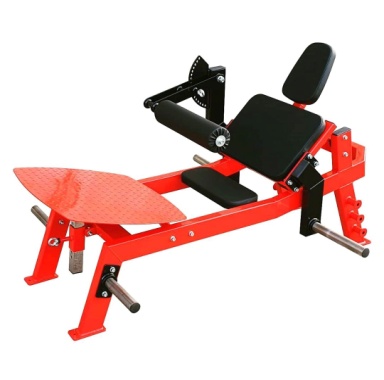 Тренажер Ягодичный мост1шт.82 500,0074 250,0070 125,0028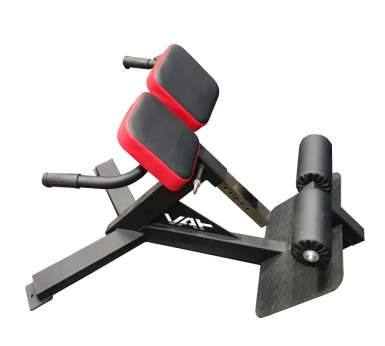 Гиперэкстензия наклонная 45 градусов1шт.16 500,0014 850,0014 025,0029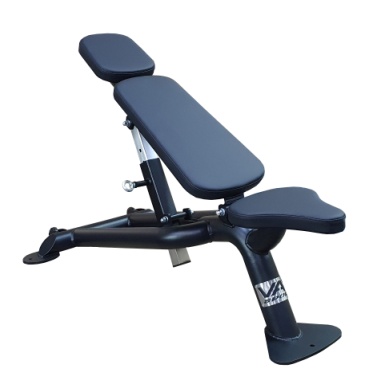 Скамья универсальнаяGENESIS1шт.20 000,0018 000,0017 000,0037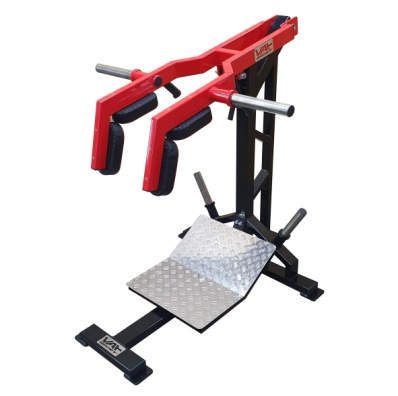 Тренажер ГАКК рычажный1шт.55 000,0049 500,0046 750,00 44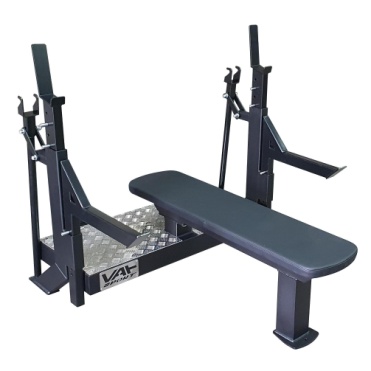 Скамья для жима лежа соревновательная нагрузка 1000 кг.1шт.45 000,0040 500,0038 250,00